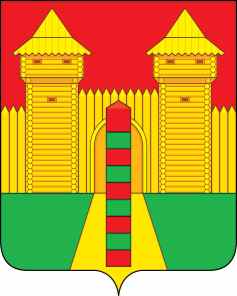 АДМИНИСТРАЦИЯ  МУНИЦИПАЛЬНОГО  ОБРАЗОВАНИЯ «ШУМЯЧСКИЙ   РАЙОН» СМОЛЕНСКОЙ  ОБЛАСТИПОСТАНОВЛЕНИЕот 25.07.2022г. № 363          п. Шумячи        Руководствуясь Бюджетным кодексом Российской Федерации, Уставом муниципального образования «Шумячский район» Смоленской области   Администрация муниципального образования «Шумячский район» Смоленской области        П О С Т А Н О В Л Я Е Т:        1. Утвердить основные характеристики отчета об исполнении местного бюджета муниципального образования «Шумячский район» Смоленской области за 1 полугодие 2022 года по доходам в сумме 166 547 981,26 рубль, в том числе объем безвозмездных поступлений в сумме   152 890 399,10 рублей, по расходам в сумме 139 561 101,17 рубль, профицит местного бюджета 26 986 880,09 рублей.          2. Утвердить прилагаемый отчет об исполнении местного бюджета муниципального образования «Шумячский район» Смоленской области за                      1 полугодие 2022 года.Глава муниципального образования «Шумячский район» Смоленской области                                         А.Н. ВасильевОб исполнении местного бюджета муниципального образования «Шумячский район»  Смоленской области за 1 полугодие 2022 года